Технические требования к контенту для медиафасада ТЦ1.1.ТЕХНИЧЕСКИЕ ТРЕБОВАНИЯ ДЛЯ ПОДГОТОВКИ КОНТЕНТА:1.1.1 Видеоэкран на фасаде здания, со стороны ул. Гоголя. Размеры: 40 320 мм. х 7 040 мм.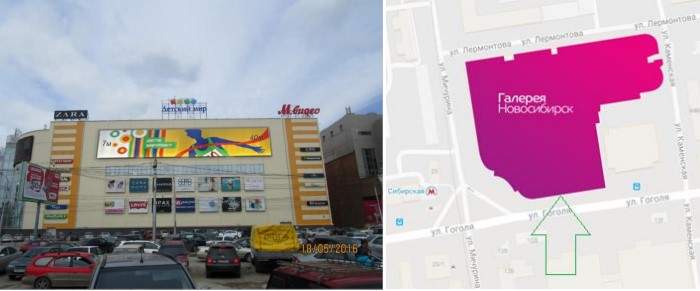 Хронометраж: _____ секундФормат: 1260 х 440 Pix (Ширина x Высота)Количество кадров в секунду: 25 fpsКонтейнер: MPEG-4Кодек: H.264QUALITY = Best (Наилучшее качество визуализации)Битрейд: не менее 7 Мбит/секЗвук: без звукаИмя файла: (использовать латиницу и цифры, например) Intro_ gallery_15Допустимые расширения файла: *.avi, *.mov, *.mpg, *.mpeg1.1.2 Количество фасадных видеоэкранов – 2 шт. Размеры: 15 360 мм. х 6 912 мм.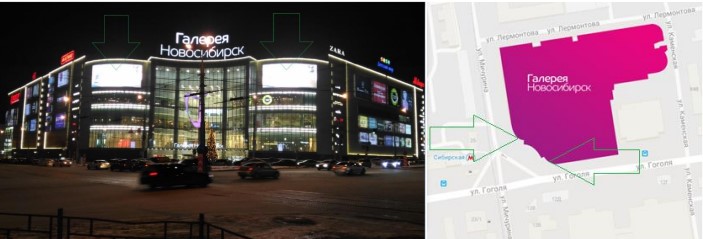 Хронометраж: ____ секундФормат: FullHD 1920 х 1080 Pix (Ширина x Высота)Количество кадров в секунду: 25 fpsКонтейнер: MPEG-4Кодек: H.264QUALITY = Best (Наилучшее качество визуализации)Битрейд: не менее 7 Мбит/секЗвук: без звукаИмя файла: (использовать латиницу и цифры, например) Intro_ gallery_15Допустимые расширения файла: *.avi, *.mov, *.mpg, *.mpeg1.2. ТЕХНИЧЕСКИЕ ТРЕБОВАНИЯ ДЛЯ ПОДГОТОВКИ ПРЕДЭФИРНОЙ ВЕРСИИ ФАЙЛОВС КОНТЕНТОМ1.2.1 Для видеоэкрана на фасаде здания, со стороны ул. ГоголяТребования: 1260 х 440 Pix (Ширина x Высота)Контейнер: MPEG-4Кодек: H.264QUALITY = Best (Наилучшее качество визуализации)Звук: без звукаКоличество кадров в секунду: 25 fps1.2.2. Для фасадных видеоэкранов (2 шт.)Требования: FullHD 1920 х 1080 Pix (Ширина x Высота)Контейнер: MPEG-4Кодек: H.264QUALITY = Best (Наилучшее качество визуализации)Звук: без звукаКоличество кадров в секунду: 25 fps1.3.ЗАКОНОДАТЕЛЬНАЯ БАЗАК размещению принимаются ролики, соответствующие Федеральному закону от 13.03.2006 N 38-ФЗ(ред. от 30.10.2018 года) "О рекламе" (с изменениями и дополнениями, вступившими в силу с 01.01.2019 года.! Если рекламируемый бренд, размещен в данном ТРЦ(есть off-line точка), то это необходимо обязательно указывать в ролике, а так же местонахождение данной точки в самом ТРЦ (например: KFC, ТРЦ Галерея Новосибирск, 3 этаж)